МУНИЦИПАЛЬНОЕ БЮДЖЕТНОЕ ОБЩЕОБРАЗОВАТЕЛЬНОЕ УЧРЕЖДЕНИЕ                                                                                                     «ЕЛИОНСКАЯ  СРЕДНЯЯ  ОБЩЕОБРАЗОВАТЕЛЬНАЯ  ШКОЛА»
СТАРОДУБСКОГО МУНИЦИПАЛЬНОГО ОКРУГА  БРЯНСКОЙ  ОБЛАСТИ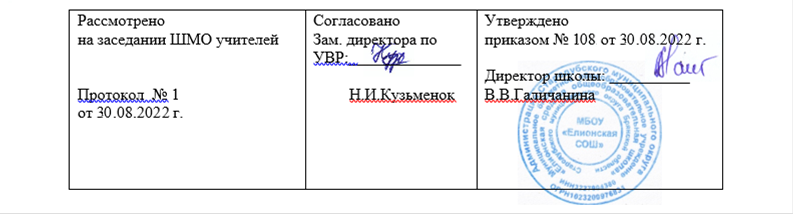 Рабочая программапо английскому языку10 класс                                                                                                      Составила: учитель иностранного языка                                                                                                            Солодовникова Наталья Николаевна2022Планируемые результаты освоения учебного предметаЛичностные результаты:Личностные результаты выпускников старшей школы, формируемые при изучении иностранного языка на базовом уровне:стремление к самосовершенствованию в образовательной области «Иностранный язык», развитие собственной речевой культуры в целом, лучшее осознание возможностей самореализации средствами иностранного языка, в том числе в будущей профессиональной деятельности;развитие таких качеств, как воля, целеустремлённость, креативность, инициативность, эмпатия, трудолюбие, дисциплинированность, а также умения принимать самостоятельные решения и нести за них ответственность;развитие умения ориентироваться в современном поликультурном, полиязычном мире, стремление к лучшему осознанию культуры своего народа и готовность содействовать ознакомлению с ней представителей других стран; освоение ценностей культуры страны/стран изучаемого иностранного языка; толерантное отношение к проявлениям иной культуры; осознание себя гражданином своей страны и мира;формирование активной жизненной позиции, готовности отстаивать национальные и общечеловеческие (гуманистические, демократические) ценности, свою позицию гражданина и патриота своей страны.Метапредметные результаты:Метапредметные результаты изучения иностранного языка на базовом уровне в старшей школе проявляются в: развитии умения планировать своё речевое и неречевое поведение; умения взаимодействовать с окружающими, выполняя разные социальные роли;умении осуществлять индивидуальную и совместную с другими учащимися проектную работу, в том числе с выходом в социум;совершенствовании умений работы с информацией: поиск и выделение нужной информации с использованием разных источников информации, в том числе Интернета, обобщение информации; умение определять тему, прогнозировать содержание текста по заголовку/ключевым словам, формулировать основную мысль, выделять главные факты, опуская второстепенные, устанавливать логическую последовательность основных фактов;умении использовать справочный материал (грамматический и лингвострановедческий справочники, двуязычный и толковый словари, мультимедийные средства);умении рационально планировать свой учебный труд;развитии умений самонаблюдения, самоконтроля, самооценки в процессе коммуникативной деятельности на иностранном языке.Предметные результатыПредметные результаты (на базовом уровне) состоят в достижении коммуникативной компетентности в иностранном языке на пороговом уровне, позволяющем общаться как с носителями иностранного языка, так и с представителями других стран, использующими данный язык как средство общения.умении рационально планировать свой учебный труд;развитии умений самонаблюдения, самоконтроля, самооценки в процессе коммуникативной деятельности на иностранном языке.В коммуникативной сфере (владение английским языком как средством общения)Языковая компетенция (владение языковыми средствами)Ученик научится: - понимать значения новых лексических единиц, связанных с тематикой данного этапа обучения и соответствующими ситуациями общения, в том числе оценочной лексики, реплик-клише речевого этикета, отражающих особенности культуры англоязычных стран; - понимать значение изученных грамматических явлений в расширенном объеме (видовременные, неличные и неопределенно-личные формы глагола, формы условного наклонения, косвенная речь /косвенный вопрос, побуждение и др., согласование времен).Ученик получит возможность научиться: - распознавать страноведческую информацию из аутентичных источников, обогащающую социальный опыт школьников: сведения об англоязычных странах, их науке и культуре, исторических и современных реалиях, общественных деятелях, месте в мировом сообществе и мировой культуре, взаимоотношениях с нашей страной, языковые средства и правила речевого и неречевого поведения в соответствии со сферой общения и социальным статусом партнера.Говорение Ученик научится: - вести диалог, используя оценочные суждения, в ситуациях официального и неофициального общения (в рамках изученной тематики); беседовать о себе, своих планах; - рассказывать о своем окружении, рассуждать в рамках изученной тематики и проблематики.Ученик получит возможность научиться: - участвовать в обсуждении проблем в связи с прочитанным/прослушанным иноязычным текстом, соблюдая правила речевого этикета; - представлять социокультурный портрет своей страны и англоязычных стран. Аудирование Ученик научится: - относительно полно и точно понимать высказывания собеседника в распространенных стандартных ситуациях повседневного общения.Ученик получит возможность научиться: - понимать основное содержание и извлекать необходимую информацию из различных аудио- и видеотекстов: прагматических (объявления, прогноз погоды), публицистических (интервью, репортаж), соответствующих тематике данной ступени обучения.Чтение Ученик научится: - читать аутентичные тексты различных стилей: публицистические, художественные, научно-популярные, прагматические, используя основные виды чтения (ознакомительное, изучающее, поисковое/просмотровое) в зависимости от коммуникативной задачи.Письменная речь Ученик получит возможность научиться: - писать личное письмо, заполнять анкету, письменно излагать сведения о себе в форме, принятой в англоязычных странах, делать выписки из англоязычного текста. Речевая компетенция в следующих видах речевой деятельности:Ученик получит возможность научиться: - общаться с представителями других стран, ориентации в современном поликультурном мире; - получать сведения из иноязычных источников информации (в том числе через Интернет), необходимых в целях образования и самообразования; - расширять возможности в выборе будущей профессиональной деятельности; - изучать ценности мировой культуры, культурного наследия и достижений других стран; ознакомления представителей зарубежных стран с культурой и достижениями России. Говорение Диалогическая речь Ученик научится: - участвовать в диалогах этикетного характера, диалогах-расспросах, диалогах – побуждениях к действию, диалогах – обменах информацией на основе новой тематики, в тематических ситуациях официального и неофициального повседневного общения. - обращаться за разъяснениями; - выражать свое отношение к высказыванию партнера; Ученик получит возможность научиться: - участвовать в диалогах смешанного типа, включающих элементы разных типов диалогов на основе новой тематики, в тематических ситуациях официального и неофициального повседневного общения. - участвовать в беседе/дискуссии на знакомую тему; - осуществлять запрос информации; - выражать свое мнение по обсуждаемой теме. Монологическая речь Ученик научится: - выступать с устными сообщениями в связи с увиденным/прочитанным; - делать сообщения, содержащие наиболее важную информацию по теме/проблеме; - кратко передавать содержание полученной информации; - рассказывать о себе, своем окружении, своих планах, обосновывая свои намерения /поступки; - описывать особенности жизни и культуры своей страны и англоязычных стран. Ученик получит возможность научиться: - выступать с устными сообщениями по результатам работы над англоязычным проектом; - рассуждать о фактах/событиях, приводя примеры, аргументы, делая выводы. Аудирование Ученик научится: - понимать на слух (с различной степенью полноты и точности) высказывания собеседников в процессе общения, - выборочно понимать необходимую информацию в объявлениях и информационной рекламе; - определять свое отношение к ним. Ученик получит возможность научиться: - понимать основное содержание несложных звучащих текстов монологического и диалогического характера: теле- и радиопередач в рамках изучаемых тем; - относительно полно понимать высказывания собеседника в наиболее распространенных стандартных ситуациях повседневного общения; - отделять главную информацию от второстепенной; - выявлять наиболее значимые факты; - извлекать из аудио текста необходимую/интересующую информацию. Чтение Ученик научится: - ознакомительному чтению – с целью понимания основного содержания сообщений, репортажей, отрывков из произведений художественной литературы, несложных публикаций научно-познавательного характера; - просмотровому/поисковому чтению – с целью выборочного понимания необходимой/интересующей информации из текста статьи, проспекта. - выделять основные факты; - отделять главную информацию от второстепенной; - раскрывать причинно-следственные связи между фактами; - извлекать необходимую/интересующую информацию. Ученик получит возможность научиться: - изучающему чтению – с целью полного и точного понимания информации прагматических текстов (инструкций, рецептов, статистических данных); - предвосхищать возможные события/факты; - понимать аргументацию; - определять свое отношение к прочитанному. Письменная речь Ученик научится: - составлять план, тезисы устного/письменного сообщения, в том числе на основе выписок из текста; - рассказывать об отдельных фактах/событиях своей жизни; - описывать свои планы на будущее. Ученик получит возможность научиться: - писать личное письмо, заполнять анкеты, бланки; излагать сведения о себе в форме, принятой в англоязычных странах (автобиография/резюме); - расспрашивать в личном письме о новостях и сообщать их; - рассказывать об отдельных фактах/событиях своей жизни, выражая свои суждения и чувства. Компенсаторная компетенция Ученик научится: - прогнозировать содержание текста по заголовку/началу текста, использовать текстовые опоры различного рода (подзаголовки, таблицы, графики, шрифтовые выделения, комментарии, сноски); - использовать переспрос и словарные замены в процессе устного речевого общения. Ученик получит возможность научиться: - пользоваться языковой и контекстуальной догадкой при чтении и аудировании; - игнорировать лексические и смысловые трудности, не влияющие на понимание основного содержания текста, мимику, жесты. Социокультурная компетенция: Ученик научится: - использовать необходимые языковые средства для выражения мнений (согласия/несогласия, отказа) в некатегоричной и неагрессивной форме, проявляя уважение к взглядам других; - использовать необходимые языковые средства, с помощью которых возможно представить родную страну и культуру в англоязычной среде; - применять формулы речевого этикета в рамках стандартных ситуаций общения. Ученик получит возможность научиться: - использовать социокультурные знания о правилах вежливого поведения в стандартных ситуациях социально-бытовой, социально-культурной и учебно-трудовой сфер общения в англоязычной среде (включая этикет поведения при проживании в зарубежной семье, при приглашении в гости, а также этикет поведения в гостях); - использовать языковые средства в ситуациях официального и неофициального характера; - извлекать межпредметные знания о культурном наследии стран, говорящих на английском языке, об условиях жизни разных слоев общества в них, возможностях получения образования и трудоустройства, их ценностных ориентирах; этническом составе и религиозных особенностях стран; - оказать помощь зарубежным гостям в ситуациях повседневного общения. В познавательной сфере Ученик научится: - использовать двуязычный и одноязычный (толковый) словари и другую справочную литературу, в том числе лингвострановедческую; - ориентироваться в письменном и аудиотексте на английском языке, обобщать информацию, фиксировать содержание сообщений; - интерпретировать языковые средства, отражающие особенности иной культуры. Ученик получит возможность научиться: - выделять нужную/основную информацию из различных источников на английском языке: - использовать выборочный перевод для уточнения понимания текста на английском языке. Содержание учебного предмета Модуль 1.Крепкие узы (18 ч.)  Летние каникулы. Увлечения. Черты характера. Формы глаголов настоящих времен. Л. Элкот. Маленькие женщины. Письмо неофициального стиля. Молодежная мода в Британии. Межличностные отношения. Вторичное использованиеЖизнь и деньги (12ч.) Молодые Британские покупатели. Карманные деньги. Свободное время. На что потратить деньги. Инфинитив. Герундий. Э.Нэсбит. Дети с железной дороги. Короткие сообщения. Спортивные события Британии. Дискриминация. Чистый воздухШкольные дни и работа (5ч.)  Профессии. Будущее время. Степени сравнения прилагательных. А.Чехов. «Дорогая». Письмо официального стиля. Американская школа. Вымирающие животныеЗемля в опасности (15ч.)  Защита окружающей среды. Окружающая среда. Модальные глаголы.     А. Доэль. Потерянный мир. Письмо "За и против". Большой барьерный риф. Практикум литературного перевода. Рождество. Новый год в разных странах. Джунгли. Праздники (11ч.)  Красивый Непал! Дневник путешествийПутешествия. Трудности в поездках. Артикли. Прошедшие времена. Ж. Верн. Вокруг света за 80 дней. Рассказы. Река Темза. Погода. Загрязнение воды. Путешествуя по мируЕда и здоровье (9ч.)  Полезная еда. Диета и здоровье подростков. Плюсы и минусы диеты. Условные предложения. Фразовые глаголы. Ч. Диккенс. " Оливер Твист". Доклады Р. Бернс. Шотландия. Фестиваль " Ночь Р. Бернса". Здоровые зубы. Органическое земледелие. Давайте повеселимся (11 ч.)  Досуг подростков. Телевидение. Театр. Пассивный залог. Г. Лерукс. Призрак Оперы. Выражение рекомендаций. Отзывы. Музей мадам Тюссо. Природа и экологияНаписание личного письма. На досуге.Технологии (24ч.)  Высокие технологии вокруг нас. Высокотехнологичные приборы. Электронное оборудование и проблемы. Косвенная речь. Согласование времен. Эссе. Выражение косвенного мнения. Британские изобретатели. Альтернативные источники энергии. Техника и технологииКоммуникативные умения по видам речевой деятельностиГоворение Диалогическая речьДальнейшее совершенствование диалогической речи при более вариативном содержании и более разнообразном языковом оформлении: умение вести комбинированные диалоги, которые включают элементы диалогов этикетного характера, диалога-расспроса, диалога — побуждения к действию, диалога — обмена мнениями. Объём диалога — 6—7 реплик со стороны каждого учащегося. Продолжительность диалога — 2—3 минуты.Монологическая речь Дальнейшее развитие и совершенствование связных высказываний учащихся с использованием основных коммуникативных типов речи: сообщения, рассказа (включающего эмоционально-оценочные суждения), рассуждения (характеристику) с высказыванием своего мнения и аргументацией с опорой и без опоры на прочитанный или услышанный текст или заданную коммуникативную ситуацию. Объём монологического высказывания — 12—14 фраз. Продолжительность монолога — 2—2,5 минуты.Аудирование. Дальнейшее развитие и совершенствование восприятия и понимания на слух аутентичных аудио- и видеотекстов с разной глубиной проникновения в их содержание (с пониманием основного содержания, выборочным пониманием воспринимаемого на слух текста) в зависимости от коммуникативной задачи и типа текста (сообщение, рассказ, диалог-интервью, беседа на бытовые темы, объявления, реклама и т. д.). Содержание текстов должно соответствовать возрастным особенностям и интересам учащихся и иметь образовательную и воспитательную ценность. Аудирование с пониманием основного содержания текста осуществляется на аутентичном материале, содержащем наряду с изученным и некоторое количество незнакомых языковых явлений. Время звучания текстов для аудирования — до 2 минут. Аудирование с выборочным пониманием нужной/запрашиваемой информации предполагает умение вьщелять информацию в одном или нескольких аутентичных коротких текстах, опуская избыточную информацию. Время звучания текстов для аудирования — до 1,5 минуты.Чтение Умение читать и понимать аутентичные тексты с различной глубиной и точностью проникновения в их содержание: с пониманием основного содержания, с полным пониманием содержания, с выборочным пониманием нужной/запрашиваемой информации. Жанры текстов: научно-популярные, публицистические, художественные, прагматические. Типы текстов: статья, интервью, рассказ, отрывок из художественного произведения, объявление, рецепт, меню, проспект, реклама и т. д.Содержание текстов должно соответствовать возрастным особенностям и интересам учащихся, иметь образовательную и воспитательную ценность. Независимо от вида чтения возможно использование словаря: двуязычного, одноязычного (толкового). Чтение с пониманием основного содержания текста осуществляется на несложных аутентичных материалах с ориентацией на вьщеленное в программе предметное содержание, включающих некоторое количество незнакомых слов. Чтение с выборочным пониманием нужной/запрашиваемой информации предполагает умение просмотреть текст или несколько коротких текстов и выбрать информацию, которая необходима или представляет интерес для учащихся. Чтение с полным пониманием осуществляется на несложных аутентичных текстах, построенных в основном на изученном языковом материале, с использованием языковой догадки и различных приёмов смысловой переработки текста (например, выборочного перевода). Письменная речьЗаполнять формуляры, бланки, писать резюме (указывать имя, фамилию, пол, гражданство, адрес и т. д.); писать личное письмо в ответ на письмо-стимул, оформляя его в соответствии с нормами, принятыми в странах изучаемого языка. Объём личного письма — 100—140 слов, включая адрес; составлять план, тезисы устного или письменного сообщения; использовать письменную речь в ходе проектной деятельности.Языковые знания и навыки в старшей школе осуществляется систематизация языковых знаний школьников, полученных в основной школе, продолжается овладение учащимися новыми языковыми знаниями и навыками в соответствии с требованиями базового уровня владения английским языком.Орфография Совершенствование орфографических навыков, в том числе применительно к новому языковому материалу, входящему в лексико-грамматический минимум порогового уровня.Фонетическая сторона речи Совершенствование слух произносительных навыков, в том числе применительно к новому языковому материалу, навыков правильного произношения; соблюдение ударения и интонации в английских словах и фразах, ритмико-интонационных навыков оформления различных типов предложений.Лексическая сторона речи Расширение объёма продуктивного и рецептивного лексического минимума за счёт лексических средств, обслуживающих новые темы, проблемы и ситуации общения в рамках тематики полной средней школы, а также наиболее распространённых устойчивых словосочетаний, оценочной лексики, реплик-клише речевого этикета, отражающих особенности культуры страны/ стран изучаемого языка. Расширение потенциального словаря за счёт овладения новыми значениями знакомых слов, новыми словообразовательными моделями, интернациональной лексикой. Развитие соответствующих лексических навыков. Лексический минимум выпускников полной средней школы составляет 1400 единиц (включая 1200 усвоенных в начальной и основной школе).Распознавание и употребление в речи устойчивых словосочетаний, оценочной лексики, реплик-клише речевого этикета, многозначных слов, синонимов, антонимов. Соблюдение правил лексической сочетаемости. Применение основных способов словообразования (аффиксации, словосложения, конверсии).Грамматическая сторона речи Расширение объёма значений изученных грамматических явлений: видовременных форм глагола, страдательного залога, сослагательного наклонения, косвенной речи (косвенного вопроса, приказания, побуждения). Развитие соответствующих грамматических навыков. Систематизация грамматического материала, изученного в средней (полной) школе.Коммуникативно-ориентированная систематизация грамматического материала, усвоенного в основной школе, и продуктивное овладение грамматическими явлениями, которые ранее были усвоены рецептивно. Знакомство с новыми грамматическими явлениями.Коммуникативные типы предложений: повествовательные (утвердительные, отрицательные), вопросительные (общий, специальный, альтернативный, разделительный вопросы) и побудительные (в утвердительной и отрицательной форме).Нераспространённые и распространённые простые предложения, в том числе с несколькими обстоятельствами, следующими в определённом порядке; предложения с начальным // и с начальным There + to be. Сложносочинённые предложения с сочинительными союзами and, but, or.Сложноподчинённые предложения с союзами и союзными словами who, what, which, that, when, for, since, during, where, why, because,  that's why,  in order to,  if, unless, so, so that.Сложноподчинённые предложения с союзами whoever, whatever, however, whenever.Условные предложения реального (Conditional I) и нереального (Conditional II,  Conditional III) характера.Предложения с конструкциями: / wish ...; as ... as, not so ... as, either ... or, neither ... nor; It takes smb ... to do something; I love/hate doing something; be/get used to something; be/get used to doing something; so/such (that).Конструкции с инфинитивом (сложное дополнение, сложное подлежащее).Глаголы в формах действительного залога: Present, Past, Future Simple; Present, Past, Future Perfect; Present, Past, Future Continuous; Present Perfect Continuous; Future-in-the-Past.Выражение будущего действия: Future Simple, to be going to. Present Continuous.Глаголы в формах страдательного залога: Present, Past, Future Simple Passive; Past Perfect Passive, Future Perfect Passive; Present Perfect Continuous Passive, Past Perfect Passive, Future Perfect Passive.Модальные глаголы и их эквиваленты: can/could/be able to; may/might, must/have to, shall, should, would, need. Неличные формы глагола (герундий, причастия I и II, отглагольное существительное) без различения их функций. Косвенная речь. Согласование времён в плане настоящего и прошлого. Фразовые глаголы, обслуживающие темы, отобранные для старшей ступени обучения. Определённый, неопределённый и нулевой артикли. Неисчисляемые и исчисляемые существительные в единственном и множественном числе, включая исключения. Личные, притяжательные, указательные, неопределённые (в том числе их производные), относительные, вопросительные и возвратные местоимения.Прилагательные и наречия, в том числе наречия, выражающие количество: many/much, few/a few, little/a little. Количественные и порядковые числительные.Предлоги, выражающие направление, время, место действия; предлоги, употребляемые со страдательным залогом: by, with. Средства связи в тексте для обеспечения его целостности, например наречия: firstly, finally, at last, in the end, however и т. д.Социокультурные знания и уменияРазвитие страноведческих знаний и умений, основанных на сравнении фактов культуры своего народа и культуры стран изучаемого языка (реалии страны изучаемого языка, всемирно известные достопримечательности, образцы литературы, выдающиеся люди). Увеличение их объёма за счёт новой тематики и проблематики речевого общения, в том числе меж предметного характера.Компенсаторные уменияСовершенствование следующих умений: пользоваться языковой и контекстуальной догадкой при чтении и аудировании; прогнозировать содержание текста по заголовку/началу текста; использовать текстовые опоры различного рода (подзаголовки, таблицы, графики, шрифтовые выделения, комментарии, сноски); игнорировать лексические и смысловые трудности, не влияющие на понимание основного содержания текста; использовать переспрос и словарные замены в процессе устно-речевого общения.Тематическое планирование№ урокаТема урокаДатаДата№ урокаТема урокаПланФактКрепкие связи (18ч)Крепкие связи (18ч)1Подростки и их увлечения. Введение лексики. Чтение2Мой лучший друг, его качества. Аудирование и говорение3Вопросно-ответная форма по тексту4Грамматика. Формы настоящего времени. 5Словообразование. Предлоги.6,7Л.М.Олкотт. «Маленькие женщины».8,9Письмо. Типы писем.10Ознакомление с новыми лексическими единицами11Молодежная мода в Великобритании12Совершенствование навыков диалогической речи13Spotlight on Russia. Карьера14Дискриминация и защита прав15Экология. Вторая жизнь вещей16Лексико-грамматический тренинг. 17Тест №1 по разделу18Работа над ошибками, допущенными в тестеЖизнь и деньги (12ч)Жизнь и деньги (12ч)1/19Карманные деньги. 2/20На что потратить деньги. 3/21Инфинитив и –ing форма глагола.4/22Домашнее чтение «Дети железной дороги». 5/23Короткое сообщение, электронное письмо, SMS6/24Повторение лексики и грамматики7/25Спорт в Британии8/26Spotlight on Russia. Чемпион9/27Загрязнение воздуха10/28Школы во всем мире. 11/29В поисках работы. 12/30Тест №2 по разделуШкольные дни и работа (5ч)Школьные дни и работа (5ч)Школьные дни и работа (5ч)Школьные дни и работа (5ч)1/31Будущие времена глагола2/32А.П.Чехов «Душечка»3/33Резюме. Сопроводительное письмо4/34Spotlight on Russia. Необычные школы России5/35Лексико-грамматический тренинг.Земля в опасности (15ч)Земля в опасности (15ч)1/36Вымирающие виды животных2/37Тренировочные упражнения3/38Защита окружающей среды4/39Негативные влияния деятельности человека на окружающую среду5/40Модальные глаголы6/41Лексический тренинг7/42А.К. Дойл «Затерянный мир»8/43А.К. Дойл «Затерянный мир»9/44Запрещать ли машины в городах?10/45Природное богатство Австралии11/46Тропические леса12/47Spotlight on Russia. Окружающая среда13/48Подумай о будущем планеты. 14/49Тест №2 по разделу15/50Работа над ошибками, допущенными в тестеПраздники (11ч) Праздники (11ч) 1/51Красота Непала2/52Проблемы при проведении праздников3/53Прошедшие времена глаголов4/54Жюль Верн «Вокруг света за 80 дней»5/55Карнавал6/56Написание историй7/57Река Темза8/58Погода9/59Spotlight on Russia. Путешествие10/60Пирамиды Египта11/61Проверь себя.Еда и здоровье (9ч.)Еда и здоровье (9ч.)1/62Основы правильного питания. 2/63Плюсы и минусы диеты.3/64Условные предложения 1,2,3 типа4/65Чарльз Диккенс «Оливер Твист»5/66Написание доклада6/67Обсуждение темы здоровья7/68Шотландия. Фестиваль «Ночь Бёрнса»8/69Органическое земледелие9/70Проверь себя. Давайте повеселимся (11ч)Давайте повеселимся (11ч)1/71Способы веселья2/72Виды представлений3/73Театр и кино.4/74Страдательный залог. 5/75Сложные прилагательные6/76Гастон Леруа «Призрак оперы»7/77Гастон Леруа «Призрак оперы»8/78Выражение рекомендации. Отзыв на фильм9/79Музей Мадам Тюссо10/80Spotlight on Russia. Большой театр в Москве11/81Лексико-грамматический тренинг.Технологии (24ч)Технологии (24ч)1/82Электронная музыка2/83Тренировочные упражнения3/84Лексико-грамматические упражнения4/85Высокие технологии вокруг нас. Практика чтения5/86Косвенная речь. Словообразование глаголов6/87Герберт Уэлс «Машина времени7/88Герберт Уэлс «Машина времени8/89Эссе с выражением собственного мнения9/90Лексико-грамматический тренинг10/91Spotlight on Russia. Космос11/92Великие британские изобретатели12/93Альтернативная энергия13/94Настоящие времена глагола14/95Тренировочные упражнения. 15/96Отработка навыков аудирования и чтения16/97 Повторение перед итоговой работой 17/98Итоговая работа промежуточной аттестации.18/99Работа над ошибками, допущенными в итоговой работе19/100Описание людей.20/101Словообразование прилагательных21/102Что значит быть подростком. 